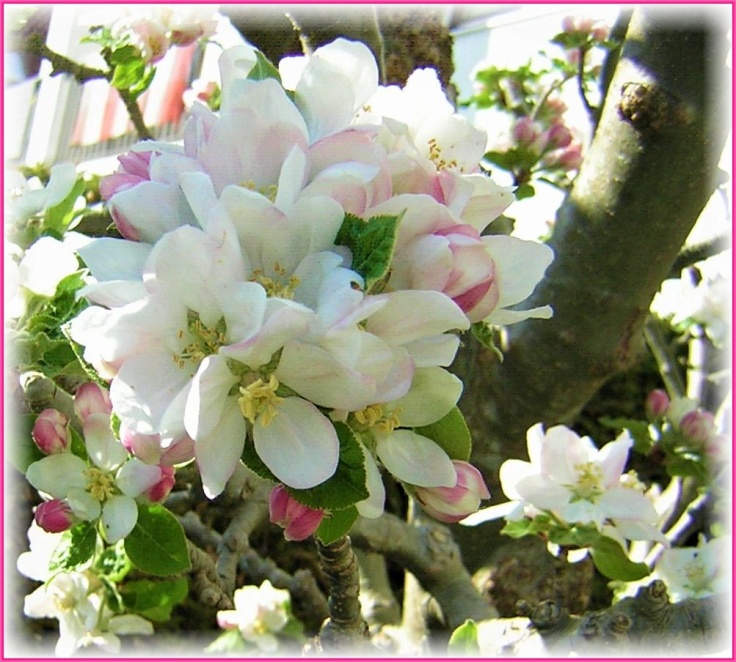 Gydymo prietaisų elektromagnetinių dažnių poveikis kūno ląstelėms ir sielai dangiškuoju-dieviškuoju požiūriuDievo Dvasia per dangaus šviesos būtybę per pasiuntinį bando apytiksliai apibūdinti žmogaus ląstelę, kad galėtumėte geriau įsivaizduoti, kokį poveikį kūno ląstelėms ir sielai daro gydomųjų prietaisų elektromagnetinio dažnio energija. Kiekviena organizmo ląstelė dėl savo skirtingos funkcijos ir medžiagos sudėties yra skirtingai suprogramuota, todėl nėra dviejų vienodų ląstelių. Dėl nedidelių struktūrinių ir funkcinių skirtumų kiekviena ląstelė turi skirtingą dažnį, todėl jos minimaliai skiriasi dangaus būtybių matomo atspalvio spinduliavimu. Kai sumažėja energijos ląstelės branduolyje, sumažėja ir ląstelės spinduliavimas, o jos atspalvis tampa tamsesnis, nes ląstelei trūksta energijos. Energingesnės, gerai organizuotos organų ląstelės stengiasi kompensuoti energijos trūkumą išskirdamos energiją. Tačiau organų ląstelėms pavyks subalansuoti energiją tik tuo atveju, jei energijos trūkumas žmogui trunka neilgai. Taip gali nutikti, jei žmogus kurį laiką buvo išeikvojęs energiją dėl pervargimo, streso ar per mažo miego. Dėl to vis labiau mažėja ląstelių branduolio vibracija ir jame esanti energija, o jei ilgiau išliksite žemos energijos būsenos, dėl energijos trūkumo pajusite skausmą susilpnėjusioje kūno dalyje ir jos ląstelėse. Jei ilgesnį laiką gyvenate energetinio nusilpimo būsenoje ir neleidžiate sau pailsėti, kad atsinaujintumėte, tai gali lemti atskirų ląstelių degeneraciją, o vėliau ir organų pažeidimus. Tačiau žmogus gali ištaisyti šį energijos trūkumą, jei pakeis netinkamą gyvenimo būdą ir laikinai, ilgesniam laikui ar net visam laikui vartos maisto papildus, skirtus ląstelėms energiškai palaikyti, kurie yra skirti pažeistų ląstelių ir organų regeneracijai ir gijimo procesui skatinti. Kartais pažeistos ar degeneravusios ląstelės ar organai, kurie buvo stipriai paveikti operacijos, avarijos, radiacijos ar apsinuodijimo ir kuriuose liko tik kelios energijos, nebegali būti grąžinti į aukštesnę vibraciją ir sveiką būseną net naudojant maisto papildus. Todėl Dievo Dvasia pataria dvasiškai orientuotiems žmonėms, kurie yra atviri alternatyvioms galimybėms, išbandyti ir kitas išorines gydymo priemones, pavyzdžiui, dažnio prietaisus, kurių dabar galima įsigyti įvairių modelių. Jų teigiamai įkrautais vieno poliaus elektromagnetinio dažnio spinduliais galima palaipsniui aprūpinti energijos stokojančias ląsteles energija ir jas atgaivinti. Tai reiškia, kad dažnai atliekant gydymo procedūras pažeistos ar degeneravusios ląstelės gali visiškai atsinaujinti ir pasiekti normalią sveikatos būklę. Tai įmanoma todėl, kad prietaiso skleidžiamos energijos turi tuos pačius dažnius, kuriais ląstelės aprūpinamos ir įkraunamos iš genų bazių. Atminkite, kad ankstesnės būtybės, atitrūkusios nuo dangiškosios būties, visas žmogaus ląsteles ir genus suderino su vienpolėmis energijomis ir dažniais, kuriuose taip pat yra materialių žemės dalelių arba elementų. Būtent jie iš perprogramuotų dalelių sukūrė nesuskaičiuojamą daugybę kietų pasaulių, tokių kaip jūsų Saulės sistema ir ši Žemė su žmonėmis. Tik todėl kūno ląstelės priima ir įsisavina iš maisto produktų ir elementų gaunamą energiją, kad ją įkrautų. Dievo Dvasia trumpai aprašo tik du iš šių dažnių prietaisų, su kuriais heroldas jau galėjo įgyti patirties arba pajusti skirtingą poveikį savo ląstelėms, - tai Daugiabangis osciliatorius (MWO) ir Metatrono prietaisas. Jis paprašė Dievo Dvasios, kad ji iš savo dangiškosios perspektyvos apšviestų jį apie prietaiso arba iš jo sklindančių dažnių spindulių poveikį ląstelėms ir vidinei sielai. Dabar jis bando tai daryti per dangiškąsias būtybes, kurios perduoda jo žinią pasiuntiniui. Tačiau Dievo dvasia prašo jo ir dvasiškai orientuotų žmonių, kurie skaito šią žinią, suprasti atskleistą netobulą techninį aprašymą, nes pasiuntinys turi nedaug mokslinių žinių elektros ir virpesių technologijų srityje, t. y. jo smegenų ląstelėse saugomi tik keli techniniai terminai. Todėl Dievo dvasia per dangiškąsias būtybes tik ribotai gali apibūdinti techninių prietaisų veikimo būdą. Jei pranašas su savo dabartine aukšta dvasine sąmone būtų širdžiai atviras mokslininkas, Dievo Dvasia galėtų jam atskleisti išsamesnę informaciją apie tai, kad jūs dar geriau suprastumėte, kurie dažniai turi gydomąjį, o kurie - naikinamąjį poveikį ląstelėms, ir kas būtų rekomenduotina jums fiziškai ir psichiškai. Tačiau taip pat turėtumėte žinoti, kad kiekvienas žmogus Žemėje vibruoja skirtingai, pagal savo sielos-žmogaus sąmonę, todėl jo ląstelės ne visada atviros įvairių gydymo prietaisų dažniams. Prieš įsitraukdami į ilgesnį gydymą ar įsigydami tokį prietaisą, turėtumėte išbandyti energetinių srovių poveikį arba pajusti reakciją į savo kūno ląsteles ir vidinę sielą po kelių procedūrų. Jei procedūros metu jaučiatės gerai ir jaučiate harmonizuojantį poveikį, vadinasi, pasirinkote teisingą dažnio procedūrą, net jei po jos kelias dienas jausitės pavargę ir energetiškai silpnesni, nes prasidėjo teigiamas ląstelių gijimo poveikis. Tačiau Dievo Dvasia pataria jautriems žmonėms iš pradžių gydytis ne ilgiau kaip 5-10 minučių ir tik vieną ar du kartus per savaitę, kad ląstelės priprastų prie dar nežinomų energijos srovių, tiekiamų iš išorės. Tiems, kurie yra labai apkrauti sunkiaisiais metalais ir kasdien turi vartoti kelis stipriai veikiančius vaistus, Dievo Dvasia pataria, kad prieš pradėdami gydytis dažnio aparatu, jie pirmiausia turėtų pasitikrinti pas patyrusį alternatyviosios medicinos specialistą arba gydytoją ir atlikti lėtą organizmo detoksikaciją. Jei kai kurie organai ir ląstelės yra labai apkrauti įvairiais sunkiaisiais metalais, gydant MWO gali atsitikti taip, kad išskyrimo ir detoksikacijos organai, pavyzdžiui, inkstai, šlapimo pūslė, žarnynas ir kepenys, taip pat oda, bus visiškai apkrauti dideliu kiekiu sunkiųjų metalų ir kenksmingais mikroorganizmais, kurie pašalinami per kraują. Dėl to gydymo pradžioje organizmas gali būti perrūgštintas, o tai gali sukelti šalutinį poveikį arba negalavimą. Siekiant palaikyti greitą kenksmingų medžiagų ir parazitų pasišalinimą, prieš gydymą ir po jo rekomenduojama gerti daug skysčių, geriausia negazuoto vandens.Supraskite: Tai tik patariamosios Dievo Dvasios nuorodos, bet jūs patys nuspręskite, kokiais prietaisais norite gydytis ir kokia gydymo trukmė bei prietaiso energijos lygis jums tinka ląstelių regeneracijai. Kadangi esate laisvos kosminės būtybės ir sprendimus priimate savo atsakomybe, Dievo Dvasia niekada jums nenurodys daryti tą ar aną. Tačiau jis visada pasirengęs padėti jums iš vidaus per jūsų sielą, jei jam tai įmanoma, arba iš išorės įvairiais būdais, nes nori matyti jus sveikus ir laimingus. Deja, kiekvieną žmogų veikia daugybė neigiamų ir destruktyvių veiksnių ir medžiagų, kurios vis labiau mažina jo ląstelių ir sielos vibraciją, todėl vis daugiau žmonių lengvai ar net sunkiai suserga. Todėl Dievo Dvasia stengiasi jums pasiūlyti tokias technines galimybes, kurios padėtų jums vėl atsikratyti skausmo arba padėtų žymiai pagerinti jūsų prastą sveikatos būklę, arba, laimei, visiškai pasveikti. Supraskite, kad Dangiškoji Meilės Dvasia buvo nukreipta mūsų, tyrų Dangiškųjų būtybių, į gyvybės kėlimą ir išsaugojimą. Todėl jo išmintingas patarimas visada bus rekomenduoti tik tai, kas leis jums, žmonėms, gyventi toliau ir palaikyti gyvybę, net jei genai ir ląstelės buvo užprogramuotos Rudenio būtybių taip, kad jos būtų trumpalaikės.Dabar dviejų prietaisų veikimo būdo aprašymas.Daugiabangis osciliatorius (MWO) organizmo ląsteles veikia taip:Aukšto dažnio harmonizuojančios energijos srovės, apimančios visus ląstelių branduolių dažnius, sklinda iš prie šono pritvirtinto daugialypės bangos generatoriaus spiralinio siųstuvo, pulsuoja per žmogaus ląstelių branduolius ir patenka į kitoje pusėje pritvirtintą imtuvą. Dėl to ląstelių branduoliai dėl energijos srovių pradeda labiau suktis arba svyruoti, o tai suaktyvina padidėjusį aktyvumą ląstelėje. Jei destruktyvūs virusai, bakterijos ir parazitai prisitvirtina prie išorinių ląstelės sienelių, padidėjusi ląstelės branduolio jėga juos atstumia ir jie akimirksniu apsvaigsta. Tuomet imuninė sistema nedelsdama reaguoja ir stengiasi išstumti kenksmingus ir energiją eikvojančius mikroorganizmus per kraują ir šalinimo organus. Dėl padidėjusios energijos ląstelių branduoliuose ląstelės tampa aktyvios, todėl jų gynybinis mechanizmas įsijungia visu pajėgumu. Gyvybingas ląstelių aktyvumas paprastai tęsiasi kelias dienas po gydymo, kol sunaudojama regeneracijai skirta energija. Tam tikromis aplinkybėmis ląstelių regeneracija taikant MWO gydymą gali trukti iki pusės metų, o sunkios ligos atveju - ir ilgiau. Tai neturėtų jūsų trikdyti ar turėti tam reikiamos kantrybės. Vykstant kūno organų regeneracijos ir valymo procesui, kuriam taip pat naudojamos jų genetinės energijos, žmonės dažnai jaučiasi labai pavargę, tačiau tai visiškai normali organizmo reakcija, kuri vėl praeis. MWO daugiausia nukreiptas į ląstelių branduolius, siekiant juos energetiškai įkrauti elektromagnetinio dažnio srovėmis ir įjungti aukštesnes vibracijas, kad mažai energijos turinčios ir pažeistos ląstelės, pavyzdžiui, dėl operacijos ar spindulinio gydymo, galėtų lėtai atsinaujinti. Tačiau kol jie atgaus normalią sveiką būseną, reikia daug gydymo seansų. Senatvėje daugeliui žmonių pasireiškia keletas fizinių nusiskundimų, todėl Dievo Dvasia įspėja, kad pradžioje nereikėtų gydytis per dažnai ir per ilgai. Jei tai daroma skubotai, organizme prasideda per greitas valymo procesas, kuris turi neigiamą poveikį žmogaus savijautai, pavyzdžiui, jei jis yra stipriai apkrautas sunkiaisiais metalais. Jei valymo procesas vyksta staiga ir masiškai, organizmo tvarkos policija, priklausanti imuninei sistemai, nebespėja tvarkytis - per šalinimo organus išnešdama kenksmingus mikroorganizmus ir įvairius teršalus į išorę, o tai reiškia, kad jie patenka į audinius, todėl atsiranda alergijos ar odos bėrimai. Dėl stipraus organizmo valymo gali greitai pasireikšti fizinis silpnumas, todėl žmogui labai sunku atlikti įprastus darbus ir pareigas. Dievo Dvasia nori jums to sutaupyti, todėl prašo, kad pamažu pradėtumėte gydytis MWO arba kitomis panašiai veikiančiomis priemonėmis.Nesvarbu, ar tai būtų MWO, ar Metatrono prietaiso, ar kitų dažnių prietaisų energijos dažniai, jie visi skleidžia skirtingas vienpolines energijas. MWO tik skleidžia ląstelių branduolius keliančias harmonizuojančias energijas įvairiais dažniais, kuriais pasižymi žmogaus ląstelės, o Metatronas jų daugybėje neturi. Be kita ko, iš Metatrono taip pat sklinda energijos, kurios neatitinka ląstelių dažnių. Tačiau šie dažniai, panašūs į ląstelių dažnius, yra per silpni, t. y. jie pasiekia tik išorines ląstelės sieneles ir beveik nepasiekia ląstelės branduolio, todėl jų gydomasis poveikis yra per mažas. Dėl šios priežasties dažnio srovės vargu ar gali ką nors teigiamo padaryti prieš sunkias ligas arba padėti ilgam išgydyti. Metatronas daugiausia siekia išnaikinti ir taip pat pašalinti daugybę energiją graužiančių ir ląsteles naikinančių mikroorganizmų organizme, kad imuninė sistema vėl sustiprėtų. Šiuo tikslu taip pat galima analizuoti organų energetinę būklę. Tačiau be to, išeinančiomis dažnio srovėmis ląstelės įkraunamos tik nedideliu mastu. Asmuo, neturintis didelių energijos trūkumų ar ligų, galėtų tai pasiekti tik gydydamasis kelis kartus per savaitę. Tačiau Dievo Dvasia pataria to nedaryti, nes, jei gydymas truktų ilgiau, vidinė siela visuomet patirtų žemą vibraciją dėl destruktyvių dažnių, naudojamų kenksmingiems organizmo mikroorganizmams naikinti. Tai būtų tragiška labiau išsivysčiusiai sielai, nes ji nebegalėtų užmegzti ryšio su Dievu savo gyvenimo šerdyje. Būdamas tokios nuolatinės žemos būklės, jis nebenorėtų ilgai vilkėti žmogišku drabužiu, nes tuomet nebematytų jokios galimybės dvasiškai tobulėti ir priartėti prie dangiškosios būties. Reguliariai naudojant Metatroną, ląstelės palaipsniui pripranta prie įkrovimo dažnių ir impulsais pakartotinai prašo žmogaus pakartoti gydymą. Todėl sveikas naudotojas, kuris nori tik reguliariai pasikrauti energijos, gali tapti priklausomas nuo prietaiso. Naudotojai turėtų tai dar kartą apsvarstyti.Taip pat atkreipkite dėmesį į šiuos dalykus: Aukštesnės evoliucijos siela subtiliomis gijomis palaiko energetinį ir informacinį ryšį su žmogaus ląstelėmis. Gydymo laikotarpiu, kai ląsteles užgriūva kai kurie destruktyvūs metatrono dažniai, jos iš karto pajunta nemalonų rezonansą iš savo sielos, kuri norėtų pasitraukti nuo šių žemų vibracijų, bet negali to padaryti. Tačiau taip nutinka tik tiems žmonėms, kurie kelis kartus per dieną iš sielos branduolio prisiderina prie aukščiausių dvipolių dieviškųjų jėgų ir jaučia, kaip jos džiaugsmingai teka nuo galvos iki kojų. Priešingai, žmonės, kurie yra stipriai orientuoti į pasaulį arba gyvena orientuodamiesi į nedieviškas jėgas, Metatrono dažnių srovių nejaučia kaip nemalonių ar trikdančių. Tačiau jie jaučia didžiulį pasipriešinimą, kai juos užgriūva daugiabangio osciliatoriaus dažnio srovės, nes jų ląstelės dar negali atlaikyti aukšto osciliatoriaus dažnio. Tačiau gali atsitikti ir taip, kad dvasiškai orientuotiems, jautriems žmonėms, gydomiems su MWO, prietaisą valdantis terapeutas skleidžia jiems nepakeliamą aurą, kuri nesąmoningai atmeta jų sielos-žmogaus sąmonę. Tokį neigiamą auros spinduliavimą turi kai kurie medikai, kurie artimai bendrauja su žemėje gyvenančiomis religinėmis sielomis ir gauna neigiamą energiją iš atmosferos religinio energetinio lauko, nes nori gauti dvasinę paslaugą iš terapeuto. Tokio žmogaus gyvenamieji kambariai ir sienos bei visi juose esantys daiktai spinduliuoja labai silpną niūrią spalvinę vibraciją. Dėl šios priežasties tokio terapeuto gydymas yra nemaloni patirtis dvasiškai orientuotiems, jautriems žmonėms, todėl suprantama, jei jie atsisako tolesnio gydymo su MWO. Tačiau taip pat gali būti, kad prieš gydymą MWO žmonių vibracijos buvo labai žemos ir disharmoniškos, o gydymo metu jie gali būti pasiekiami žemesnėms sieloms. Tuomet jie gali lengvai patekti į jų tamsią aurą ir sukelti jiems nemalonią būseną. Dievo Dvasia nenori atskleisti jums blogų įvykių, kurie įvyksta per susitikimus su mediumistais, susijusiais su tamsiomis, apgaulingomis žemiškomis sielomis, detalių, nes tai tik nuleistų jus į labai žemas vibracijas. Todėl jis prašo dvasiškai orientuotų žmonių, ieškančių gydymo, atkreipti dėmesį į terapeuto požiūrį į gyvenimą ir charizmą, kai jie nori gydytis, ir į tai, ar jis ima tinkamą mokestį, ar nepermoka. Iš to jau po pirmojo gydymo galima iš dalies nustatyti, kokios dvasios žmogus yra. Pabandykite iš vidaus pajusti, ar galite jam patikėti tolesnį gydymą.Taip pat atkreipkite dėmesį į tai, kad dažnio prietaisu galima gydytis tik tada, kai esate harmoningos, pailsėjusios, atsipalaidavusios ir į Dievą orientuotos būsenos, nes tik tada ląstelės būna atviros ir imlios energijos srovėms, kurios jas įkrauna ir gydo. Ši dieviška užuomina yra ne tik naudinga jums, bet ir svarbi jūsų savisaugai, kad išvengtumėte nematomų pavojų, tykančių dažnio procedūros metu. Šį įspėjimą davė Dievo Dvasia, nes žemėje gyvenančios žemos energijos sielos bando pasprukti nuo žemos vibracijos žmonių gydymo dažniais metu. Jiems patinka gyventi žemų vibracijų žmogaus auroje, kad galėtų naudotis su jais esančiomis dažninėmis energijomis. Ar galite tai įsivaizduoti?Turėtumėte žinoti apie Dievo Dvasią ir suvokti, kad visos žmogaus ląstelės buvo suderintos tik su vieno poliaus energijomis, kurias sukūrė puolę dangiškieji kūrėjai. Tačiau aukščiau išsivysčiusi siela, kurios gyvenimo esmė yra suderinta su Dievu, dažnai nenori jų suvokti. Jei jis per aurą pajunta vienpolį įrenginio dažnio srautą, tą pačią akimirką jis pasitraukia į savo gyvybės branduolį, kad apsisaugotų, arba apsupamas aplink įrenginį, kad jį apsaugotų dieviškosios šviesos spinduliai. Taip kiekviena aukštesnio išsivystymo siela savisaugos priemonėmis reaguoja į visus žemus vienpolės prigimties vibracinius dažnius. Turėtumėte iš naujo apsvarstyti šias dieviškas žinias, kad jumyse nekiltų nereikalingų minčių, susijusių su klaidingomis idėjomis.Tų dvasingų žmonių, kurie negali pakęsti MWO įrenginio ląstelių kūrimo osciliatoriaus dažnių, Dievas-Dvasia prašo sąmoningai dar kartą peržvelgti savo ankstesnio gyvenimo situacijas, nes gali būti, kad jų neigiama reakcija kilo būtent ten. Gali būti, kad juos vis dar stipriai neigiamai veikia jų sielos-žmogaus sąmonėje esantys absorbuoti neigiami prisiminimai. Gali būti, kad jie atmeta techninius prietaisus dėl to, kad kažkada patyrė baisių traumų ar skausmo, kai dirbo su elektriniais prietaisais ar įrankiais. Nuo to laiko jie nerimauja, kai pamato ar atsistoja šalia tam tikrų elektros prietaisų. Daugelis žmonių net šiais laikais bijo elektros prietaisų ir nežino kodėl. Tačiau tai yra jų praeities atminties įvesties rezonansas.Dangaus ir dieviškumo požiūriu žmogus, žinoma, turėtų žinoti apie galimus pavojus prieš naudodamasis elektros prietaisais ir elgtis su jais atsargiai. Tačiau jis neturėtų jų bijoti, nes priešingu atveju per daugybę baimės prisiminimų jame suveikia gynybinis mechanizmas, kuris jam sako: "Daugiau neliesk elektros prietaisų, nes tai tau per daug pavojinga. Geriau palikti šią operaciją atlikti kitiems, geriau ją išmanantiems žmonėms". Dangiškajam sugrįžėliui svarbu, kad jis gyventų be baimės ir intensyviai apšviestų savo baimes, kad ir kokios jos būtų, vidiniu dieviškuoju ryšiu ir išsiaiškintų, kodėl jas jaučia. Kai jis jas išanalizuos ir sudarys sau naują pozityvią programą, kaip jis nori elgtis su savo baimėmis ateityje, tada jis palaipsniui išsilaisvins iš tokių neteisėtų, dangiškai tolimų saugyklų, nes Dievo dvasia iš vidaus arba dangiškos apsauginės būtybės padės jam su impulsais. Metatrono prietaisas buvo sukurtas siekiant nustatyti dabartinę žmogaus organų ir ląstelių energetinę būklę ir išnaikinti kenksmingus mikroorganizmus, kurie gausiai apsigyveno žemos energijos organizme. Nustatę daugelio kenksmingų mikroorganizmų dažnį, mokslininkai sugebėjo rasti elektromagnetinius dažnius, kuriais juos galima paversti nekenksmingais. Tai leidžia atsikratyti daugelio kenksmingų organizmų ir pagerinti sveikatos būklę. Tai reiškia, kad, išnaikinus kenkėjus, padidėja ląstelių vibracija ir žmogus po to jaučiasi energingesnis ir geriau jaučiasi. Tačiau jūs, žmonės, turėtumėte žinoti, kad kasdien kvėpuodami, valgydami ir gerdami maistą iš oro gaunate daug naujų teršalų. Organizmas jau gali gerai susidoroti su kenkėjais naudodamasis gynybos ir šalinimo mechanizmu, tačiau vyresniame amžiuje organizmui vis sunkiau su jais susidoroti, nes ląstelių branduoliai gauna vis mažiau energijos iš genų bazių. Norint pasiekti didesnę energetinę būseną gydant dažniais Metatrono prietaisu ir ją nuolat išlaikyti, reikėtų kartoti trumpesniais intervalais, tačiau Dievo Dvasia pataria to nedaryti. Jis jau atskleidė to priežastį. Tačiau dvasiškai labiau išsivystęs žmogus, kurio siela yra artima Dievui, kaip ir heroldas, jau po pirmųjų procedūrų su Metatronu pajuto, kad dažnių srovės yra labai nemalonios, nes jos jį nuvedė į žemą sielos-žmogaus vibraciją. Po keleto procedūrų jis tiksliai nežinojo, ar jo liūdesys kitą dieną buvo susijęs su tuo. Kitą rytą atsikėlęs jis pažvelgė į veidrodį ir pamatė savo liūdnas akis, pro kurias žvelgė jo vidinė siela. Iš savo impulsų ir vaizdinių jis suprato, kad gydymas nebuvo teigiamas, nes dėl neigiamo dažnio srovių atgarsių ląstelėse naktį jis negalėjo šiltai susijungti su Dievo Dvasia, kaip buvo įpratęs. Todėl labai jautriems, labiau išsivysčiusiems žmonėms jis pataria tik trumpai analizuoti šį prietaisą. Apie tai verta pagalvoti. Kai Metatrono dažnio srovės per galvos atramą patenka į kūną, dvasiniu požiūriu įvyksta šie dalykai: Epifizės liauką, kuri yra susijusi su siela, elektromagnetinės srovės laikinai sudirgina ir ji pradeda silpnai vibruoti, todėl jos ryšys su siela nutrūksta. Tai gali trukti vieną ar dvi dienas, kol ląstelėse sumažės neigiama gydymo sukelta vibracija. Labiau išsivystęs žmogus tai jaučia sumažėjus kasdienei energijai ir padidėjus nuovargiui. Todėl jis turėtų gerai pagalvoti, ar be organų analizės nori atlikti ir ląstelių gydymą. Tai Dievo Dvasios patarimas, į kurį kiekvienas žmogus gali laisvai įsiklausyti arba ne.Dar vienas svarbus patarimas. Jei dažnių prietaisu atliekama organų energetinės būklės, vitaminų ir mikroelementų analizė, o prietaiso operatorius sėdi šalia gydomo asmens, jų energetinės auros yra sujungtos tarpusavyje. Tai reiškia, kad abiejų žmonių organizme vyksta nematomas energijos balansas, kuris suklastoja analizės rezultatus ir daro juos netinkamus naudoti. Nustatytos reikšmės, gautos iš ląstelių energetinių dažnių, neatitinka tikrosios analizuojamo asmens kūno energetinės situacijos ar organų būklės. Kad to išvengtumėte, Dievo Dvasia pataria įrengti antrą kompiuterinį įrenginį, kuriame abu galėtų peržiūrėti analizės duomenis didesniu atstumu vienas nuo kito. Dievo Dvasia pataria visiems žmonėms, kurie rimtai eina dangiškuoju sugrįžimo keliu ir kasdien gyvena nuolatinėje harmonijoje su dvipolėmis dieviškomis jėgomis, nepriklausomai nuo to, kokiu dažnio prietaisu jie patys gydosi, patiems pajusti, kiek laiko jie gali ar nori būti veikiami energijos srovių. Svarbu, kad jie, stebėdami save, nustatytų, ar po gydymo jie gali rasti kelią atgal į širdies maldą ir ar gali be kliūčių žengti tolesnius savirealizacijos žingsnius tobulėjimo link, nepaisant trumpo vieno poliaus dažnio sugėrimo. Gali atsitikti taip, kad pakartotinai gydant dvasiškai nepastovius žmones, jie dėl žemų vibracijų nebejaučia jokio stimulo kasdien bendrauti su Dievu savo viduje. Tada jie turėtų apsvarstyti ir patikrinti, ar gydymas trumpais intervalais jiems naudingas, ar nenaudingas. Jei tai sunki liga, dieviškuoju požiūriu dažnas gydymas trumpais intervalais prasmingas tik tuo atveju, jei žmogui nepablogėja sveikata ilgesnį laiką. Svarbu, kad po trumpo pablogėjimo, kuris dažnai pasitaiko sergant sunkiomis ligomis dėl daug energijos reikalaujančios ląstelių regeneracijos veiklos, netrukus vėl pasijustumėte geriau - tai tas pats veikimo principas, kaip ir vartojant homeopatinius vaistus. Atminkite tai ir fanatiškai neverskite savęs vartoti kažko, kas gali jums pakenkti. Kartais gydymo metu būtinos pertraukos, kurių reikia ir atstatomosioms ląstelėms, kad jos galėtų pasipildyti energija iš genų bazių.Svarbu, kad terapeutas nuo pat pradžių jums gerai patartų ir kad jūs gerai priimtumėte jo patirtį, susijusią su prietaisu, ir apie ją pagalvotumėte, kad galėtumėte nuspręsti, kas jums tiktų. Taip pat įsiklausykite į savo vidinį "aš", kuris bando jus kontroliuoti per jausmus, susijusius su gydymu. Prašome nesiimti gydymo vieni, t. y. nuolat palaikyti ryšį su gydytoju ir paprašyti, kad po tam tikro gydymo laiko jis patikrintų jūsų kraujo rodiklius, kad būtumėte tikri, ar gydymas buvo sėkmingas, ar teisingai nustatėte gydymo procedūrų skaičių ir gydymo trukmę.Jei sergate sunkia liga ir įprastinė medicina nebegali jums padėti, tuomet, dieviškuoju požiūriu, suprantama, kad ieškote nekenksmingų ir neskausmingų alternatyvų ir bandote jas išbandyti, pavyzdžiui, gydymą dažnio prietaisu. Jei atsidūrėte tokioje situacijoje, būtina, kad šiuo metu atkreiptumėte dėmesį į savo kūno gydymą ir neskirtumėte viso dėmesio savo sielai. Dar viena dieviška užuomina apie jūsų vidinę sielą. Jei dvasiškai orientuotas žmogus suserga ir jį perpumpuoja neigiamos elektromagnetinės energijos srovės iš tyrimo ar gydymo prietaisų, jis neturėtų nerimauti, kad jo siela dėl to nukentės ar per anksti paliks kūną. Dvasiškai brandi siela to nedarys, nes ji yra orientuota į dangiškojo gyvenimo kūrimą ir išsaugojimą, o naktį ją sauganti būtybė išsamiai ir su meile informuoja apie būtinus tyrimus ir gydomąsias priemones, kurias atlieka jos žmogiškoji būtybė. Jis taip pat jį guodžia ir prašo turėti daug kantrybės ir supratimo dėl skausmingos dabartinės savo žmogaus padėties ir ištverti nemalonias energijos sroves, kurias jis trumpam pajunta per ląsteles, už savo žmogų, nes jos bus būtinos jo sveikimui. Visada manykite, kad Dievo Dvasia nori geriausio ne tik jūsų sielai, bet ir jūsų žmogiškajam gyvenimui, kad netrukus taptumėte sveiki ir vėl gerai jaustumėtės fiziškai, nes tada dvasiškai vėl vibruosite aukščiau ir galėsite geriau bendrauti su Juo savo viduje. Tai suteiks jums naują gyvenimo džiaugsmą ir dėl to galėsite žengti dar daugiau dvasinių žingsnių kartu su savo vidine siela link dangiškosios būties, savo šviesos namų. To jums iš visos širdies linki Dievo Dvasia ir dangiškosios apsauginės būtybės, kurios perdavė jums šią dieviškąją žinią, nes nematomas energetinis dažnių prietaisų poveikis jūsų kūnui ir sielai jums dar beveik nežinomas. Jūs, dangaus keleiviai, nepamirškite, kad jūsų pozityvias ir viltingas mintis bei kasdienį pasitikėjimą, kad vėl tapsite visaverčiai, taip pat suvokia jūsų ląstelės. Jei kasdien gyvensite pozityviai nusiteikę ir negalvosite apie atsistatydinimą ar baimę, net jei sunkiai sergate, visa jūsų ląstelinė sąmonė bus sustiprinta pozityviomis ir vilties teikiančiomis energijomis. Ląstelės į tai reaguoja teigiamai ir nenustoja tikėti, kad turimomis suvienytomis jėgomis jos taip pat gali gerai ištaisyti degeneraciją ar kelių ląstelių pažeidimus, nes kiekviena ląstelių grupė turi tam reikalingas regeneracijos ir gijimo programas. Dievo Dvasios ir dangiškųjų būtybių požiūriu būtų malonu, jei per trumpą jums, žmonėms, žemėje likusį laiką daugelis mokslininkų ir gydytojų atsivertų alternatyvioms gydymo galimybėms, kad švelniais gydymo metodais nutrauktų vis didėjantį sunkiai sergančių žmonių širdies skausmą. Tai būtų įmanoma jau šiandien, turint jūsų technines galimybes. Tačiau širdžiai atviri mokslininkai ir gydytojai turėtų būti drąsiai pasirengę sujungti savo ankstesnes dogmatiškas mokymo žinias, kurias jie perėmė iš aukšto rango dėstytojų ar ekspertų, su šiuolaikinėmis naujomis žiniomis, kurios eina švelniosios gydomosios medicinos kryptimi. Tačiau kol daugiamilijardinės medicinos korporacijos diktuos dėstymo kryptį universitetuose ir lems sveikatos priežiūros sistemą, nes jos uždirba daugiausiai pinigų iš vaistų, kuriuos gydytojai išrašo sunkiai sergantiems žmonėms, sveikatos priežiūros sistemoje daug kas nepasikeis. Tai labai tragiška dėl daugybės sunkiai sergančių žmonių, kurie tiesiogine to žodžio prasme iki mirties gydomi stipriais vaistais, kenksmingais prietaisais ir gydymo metodais arba dažnai miršta agonijoje dėl didelio šalutinio jų poveikio.Jūs, geros širdies ir dvasiškai aktyvūs žmonės, galite tik tikėtis ir melstis, kad daug daugiau mokslininkų ir gydytojų išsivaduos iš medicininių korporacijų gniaužtų ir savarankiškai stengsis padaryti viską, kad laiku pradėtų naują pradžią šio pasaulio sveikatos sektoriuje. Prieš daugelį tūkstantmečių nuskendusiame Atlantidos žemyne gyvenę dvasiškai labai išsivystę žmonės, kurie prieš pat pražūtingą žemiškąją katastrofą galėjo savo kosminiais laivais išvykti į materialias kitų galaktikų planetas, taip pat turėjo švelnių natūralaus gydymo galimybių, susijusių su labai išvystytais prietaisais. Jie buvo labai artimi gamtai, o jų technologijos gerokai lenkė jūsų. Jie sukūrė dažnių prietaisus, kuriais ekrane buvo galima matyti kiekvienos žmogaus ląstelės vidinę būseną, ją energetiškai įkrauti švelniomis dažnių srovėmis ir grąžinti į sveiką būseną. Tačiau jie turėjo daug daugiau galimybių, įskaitant iš gamtos gautas priemones, gydyti savo kūno ląsteles, kurios jums vis dar nežinomos. Šiandien jums prieinami dažnio prietaisai, skirti gydymui, technologiškai dar tik pradedami naudoti, palyginti su ankstesnių atlantų prietaisais. Tačiau tai yra jų ankstesnių technologijų kopijos, kurias jie per impulsus ir įvestus vaizdus į žmogaus sąmonę perdavė šių dienų atviriems technikams ir mokslininkams. Tai tik tarp kitko, jūsų žiniai.